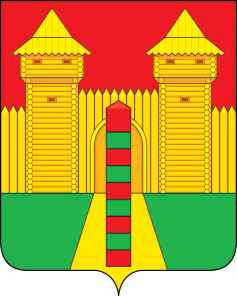 АДМИНИСТРАЦИЯ  МУНИЦИПАЛЬНОГО  ОБРАЗОВАНИЯ «ШУМЯЧСКИЙ   РАЙОН» СМОЛЕНСКОЙ  ОБЛАСТИПОСТАНОВЛЕНИЕот 11.12.2023г. № 569________          п. Шумячи          В соответствии с Федеральным законом от 14.11.2002г. № 161-ФЗ «О государственных и муниципальных унитарных предприятиях», на основании постановления Администрации муниципального образования «Шумячский район» Смоленской области от 10.11.2020г. № 545 «О реорганизации муниципального унитарного предприятия «Шумячское автотранспортное предприятие» муниципального образования «Шумячский район» Смоленской области в форме присоединения его к Муниципальному унитарному предприятию «Шумячская машинно-технологическая станция» муниципального образования «Шумячский район» Смоленской области»	Администрация муниципального образования «Шумячский район» Смоленской области          П О С Т А Н О В Л Я Е Т :          1. Внести в Устав Муниципального унитарного предприятия «Шумячская машинно-технологическая станция» муниципального образования «Шумячский район» Смоленской области», утвержденный постановлением Администрации муниципального образования «Шумячский район» Смоленской области                           от 15.07.2019г. № 328, (далее - Устав) следующие изменения:         1. Пункт 1.8. раздела 1 Устава изложить в следующей редакции:«1.8. Местонахождение Предприятия: ул. Базарная, д. 11, п. Шумячи, Шумячский район, Смоленская область, Российская Федерация.         Почтовый адрес: ул. Базарная, д. 11, п. Шумячи, Шумячский район, Смоленская область, Российская Федерация, 216410.         Предприятие приобретает права юридического лица с момента его государственной регистрации».           2. Пункты 2.1. и 2.2. раздела 2 Устава изложить в следующей редакции:«2.1.  Предприятие создано в целях получения прибыли, а также обеспечение жителей и организаций сельских поселений водой, предоставления ритуальных услуг, предоставлений прочих персональных услуг, наиболее полное удовлетворение потребностей населения и организаций в транспортных услугах, осуществления других видов деятельности, за исключением запрещенных законодательством». «2.2. Для достижения целей, указанных в пункте 2.1. настоящего Устава Предприятие осуществляет в установленном законодательством Российской Федерации порядке следующие виды деятельности:         - распределение воды для питьевых и промышленных нужд;         - организация ритуальных услуг;         - предоставление прочих персональных услуг населению;         - организация грузовых и пассажирских перевозок;         - осуществление других видов деятельности, за исключением запрещенных законодательством».         3. Директору Муниципального унитарного предприятия «Шумячская машинно-технологическая станция» муниципального образования «Шумячский район» Смоленской области» (Ковальковой Н.А.) осуществить необходимые юридические действия, связанные с внесением изменений в Устав.         4. Признать утратившим силу постановление Администрации муниципального образования «Шумячский район» Смоленской области от 20.11.2020г. №568 «О внесении изменений в Устав Муниципального унитарного предприятия «Шумячская машинно-технологическая станция» муниципального образования «Шумячский район» Смоленской области».         5. Настоящее постановление вступает в силу со дня его подписания.         6. Контроль за исполнением настоящего постановления возложить на заместителя Главы муниципального образования «Шумячский район» Смоленской области Г.А Варсанову.Глава муниципального образования«Шумячский район» Смоленской области                                         А.Н. ВасильевО внесении изменений в Устав Муниципального унитарного предприятия «Шумячская машинно-технологическая станция» муниципального образования «Шумячский район» Смоленской области